Sicherheit auch unter Spannung: kompakter Blitz- und Überspannungsschutz mit Schneider Electric Light & Building 2022: Präsentation des erweiterten Sortiments zum Schutz vor Überspannung Platzsparendes Design für die Sicherung von Wohn- und kleinen Gewerbegebäuden sowie Ladesäulen für E-MobilitätL+B, Frankfurt, 02.10.2022 – Auf der diesjährigen Light & Building Messe in Frankfurt a.M. zeigt Schneider Electric in Halle 11.1, Stand D56, die neusten Produkte zum Blitz- und Überspannungsschutz im Wohn- und Zweckbau. Vom Zählerplatz bis zur Steckdose, von der Energieerzeugung bis zur Energieverteilung liefert Schneider Electric die passende Sicherheitslösung.Elektrische Sicherheit für privaten und kleineren kommerzielle GebäudenDer kompakte Kombiableiter Resi9 iPRF ZP, den Schneider Electric auf der diesjährigen Light + Building präsentiert, liefert einen kompakten Überspannungsschutz für sensible elektrische Komponenten in Einfamilienhäusern, Wohnanlagen und kleinen Gewerbegebäuden. In nur 36 mm Breite vereint die Lösung Blitzstrom- und Überspannungsableiter der Typen 1, 2 und 3. Dank der Aufrasttechnik lässt sich die Komponente schnell und werkzeuglos auf der 40mm-Sammelschiene montieren. Der kompakte Kombiableiter verfügt über eine Blitzstromtragfähigkeit gemäß VDE 0185-305 von 7,5 kA bei Gebäuden ohne äußeren Blitzschutz beziehungsweise 12,5 kA bei Gebäuden mit äußerem Blitzschutzsystem. Zusätzlich bietet die Premium-Ausführung einen separaten Spannungsabgriff mit integrierter Feinsicherung. Darüber lässt sich beispielsweise die Spannungsversorgung für Smart Meter Gateways VDE-konform einrichten. Über einen potentialfreien Fernmeldekontakt ist zudem eine Zustandsanzeige aus der Ferne möglich. Um neben der elektrischen auch die Betriebssicherheit jederzeit zu gewährleisten, ist der Resi9 iPRFZP frontseitig mit einer mechanischen Auslöseanzeige ausgestattet. Der platzsparende Einspeiseadapter XAS25-40 mit Federzugklemmen von ABN by Schneider Electric sorgt jederzeit für die Sicherheit im Zählerplatz. Die Einspeisung ist auch zwischen 2 SH-Schaltern schnell und einfach möglich.Schutz auch für die E-MobilitätMit dem Acti9 iPRF CU stellt Schneider Electric außerdem einen ultrakompakter Typ 2 Überspannungsableiter für den Einbau in elektrischen Verteilungen vor, der sich mit einer Baubreite von 35 mm ideal für die Anwendung in Wallboxen oder Ladesäulen eignet. Einfach in der Installation über Hutschienen- oder Direktmontage, ist der EN 61643-11 geprüfte Ableiter für einen Ableitstoßstrom von bis zu 20/40 kA geeignet. Eine optische Defektanzeige zeigt den Status des Gerätes an, welcher auch über den integrierten Fernmeldekontakt übertragen wird. Weitere Informationen zum über ABN by Schneider Electric bestellbaren Kombiableiter Resi9 und dem Überspannungsableiter Acti9 finden sie online. Impact Company Schneider ElectricNachhaltigkeit ist bei Schneider Electric fest in der Unternehmens-DNA verankert. Seit mehr als 15 Jahren leistet das Unternehmen mit innovativen Lösungen seinen Beitrag zu einer wirtschaftlich und sozial verträglichen Klimawende. Schneider Electric versteht sich in diesem Sinne als Impact Company, die ihre Kunden und Partner zu einem nachhaltig erfolgreichen Wirtschaften befähigt. Gleichzeitig geht es auch um das Eintreten für Werte: Unternehmenskultur und Ecosystem sind eng an modernen ESG-Kriterien orientiert. Schneider Electric wurde 2021 mit dem unabhängigen Deutschen Nachhaltigkeitspreis ausgezeichnet und mehrfach von Corporate Knights zu einem der nachhaltigsten Unternehmen der Welt gekürt.Über Schneider ElectricWir von Schneider Electric möchten die optimale Nutzung von Energie und Ressourcen für alle ermöglichen und damit den Weg zu Fortschritt und Nachhaltigkeit ebnen. Wir nennen das Life Is On.Wir sind Ihr digitaler Partner für Nachhaltigkeit und Effizienz.Wir fördern die digitale Transformation durch die Integration weltweit führender Prozess- und Energietechnologien, durch die Vernetzung von Produkten mit der Cloud, durch Steuerungskomponenten sowie mit Software und Services über den gesamten Lebenszyklus hinweg. So ermöglichen wir ein integriertes Management für private Wohnhäuser, Gewerbegebäude, Rechenzentren, Infrastruktur und Industrien.Die tiefe Verankerung in den weltweiten lokalen Märkten macht uns zu einem nachhaltigen globalen Unternehmen. Wir setzen uns für offene Standards und für offene partnerschaftliche Eco-Systeme ein, die sich mit unserer richtungsweisenden Aufgabe und unseren Werten Inklusion und Empowerment identifizieren. www.se.com/de  Folgen Sie uns auf:      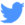 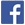 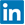 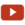 Entdecken Sie die neuesten Ansätze und Erkenntnisse zum Thema NachhaltigkeitHashtags: #SchneiderElectric #LifeIsOn #InnovationAtEveryLevel #EcoStruxure